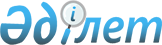 Қызылорда облысы Қармақшы аудандық мәслихатының 2020 жылғы 28 желтоқсандағы № 408 "2021-2023 жылдарға арналған Төретам кентінің бюджеті туралы" шешіміне өзгерістер мен толықтыру енгізу туралы
					
			Мерзімі біткен
			
			
		
					Қызылорда облысы Қармақшы аудандық мәслихатының 2021 жылғы 26 қарашадағы № 93 шешімі. Мерзімі біткендіктен қолданыс тоқтатылды
      Қызылорда облысы Қармақшы аудандық мәслихаты ШЕШТІ:
      1. Қызылорда облысы Қармақшы аудандық мәслихатының 2020 жылғы 28 желтоқсандағы № 408 "2021-2023 жылдарға арналған Төретам кентінің бюджеті туралы" шешіміне (Нормативтік құқықтық актілерді мемлекеттік тіркеу Тізілімінде № 8000 болып тіркелген) мынадай өзгерістер мен толықтыру енгізілсін:
      1-тармақтың 1), 2) тармақшалары жаңа редакцияда жазылсын:
      "1) кірістер – 493 198,9 мың теңге, оның ішінде:
      салықтық түсімдер – 39 136 мың теңге;
      салықтық емес түсімдер – 2 156 мың теңге;
      негізгі капиталды сатудан түсетін түсімдер – 0;
      трансферттер түсімдері – 451 906,9 мың теңге;
      2) шығындар – 502 503,8 мың теңге;";
      көрсетілген шешімнің 1, 4, 5-қосымшалары осы шешімнің 1, 2, 3-қосымшаларына сәйкес жаңа редакцияда жазылсын;
      көрсетілген шешім осы шешімнің 4-қосымшасына сәйкес 6-қосымшасымен толықтырылсын.
      2. Осы шешім 2021 жылғы 1 қаңтардан бастап қолданысқа енгізіледі. Төретам кентінің 2021 жылға арналған бюджеті 2021 жылға арналған Төретам кентінің бюджетінде республикалық бюджет есебінен қаралған нысаналы трансферттер 2021 жылға арналған Төретам кентінің бюджетінде аудандық бюджет есебінен қаралған нысаналы трансферттер 2021 жылға арналған Төретам кентінің бюджетінде облыстық бюджет есебінен қаралған нысаналы трансферттер
					© 2012. Қазақстан Республикасы Әділет министрлігінің «Қазақстан Республикасының Заңнама және құқықтық ақпарат институты» ШЖҚ РМК
				
      Қармақшы аудандық мәслихатының хатшысы 

Ә. Қошалақов
Қармақшы аудандық мәслихатының2021 жылғы "26" қарашадағы№93 шешіміне 1-қосымшаҚармақшы аудандық мәслихатының2020 жылғы "28" желтоқсандағы№408 шешіміне 1-қосымша
Санаты
Санаты
Санаты
Санаты
Санаты
Сомасы, мың теңге
Сыныбы
Сыныбы
Сыныбы
Сыныбы
Сомасы, мың теңге
Кіші сыныбы
Кіші сыныбы
Кіші сыныбы
Сомасы, мың теңге
Атауы
Атауы
Сомасы, мың теңге
1. Кірістер
1. Кірістер
493198,9
1
Салықтық түсімдер
Салықтық түсімдер
39136
 01
Табыс салығы
Табыс салығы
8865
2
Жеке табыс салығы
Жеке табыс салығы
8865
 04
Меншiкке салынатын салықтар
Меншiкке салынатын салықтар
30221
1
Мүлiкке салынатын салықтар 
Мүлiкке салынатын салықтар 
325
3
Жер салығы 
Жер салығы 
1200
4
Көлiк құралдарына салынатын салық 
Көлiк құралдарына салынатын салық 
28696
 05
Тауарларға, жұмыстарға және қызметтерге салынатын iшкi салықтар 
Тауарларға, жұмыстарға және қызметтерге салынатын iшкi салықтар 
50
4
Кәсiпкерлiк және кәсiби қызметтi жүргiзгенi үшiн алынатын алымдар
Кәсiпкерлiк және кәсiби қызметтi жүргiзгенi үшiн алынатын алымдар
50
2
Салықтық емес түсiмдер
Салықтық емес түсiмдер
2156
01
Мемлекеттік меншіктен түсетін кірістер
Мемлекеттік меншіктен түсетін кірістер
238
5
Мемлекет меншігіндегі мүлікті жалға беруден түсетін кірістер
Мемлекет меншігіндегі мүлікті жалға беруден түсетін кірістер
238
04
Мемлекттік бюджеттен қаржыландырылатын, сондай-ақ Қазақстан Республикасы Ұлттық Банкінің бюджетінен шығыстар сметасынан қамтылатын және қаржыландырылатын мемлекеттік мекемелер салатын айыппұлдар, өсімпұлдар, санкциялар, өндіріп алулар
Мемлекттік бюджеттен қаржыландырылатын, сондай-ақ Қазақстан Республикасы Ұлттық Банкінің бюджетінен шығыстар сметасынан қамтылатын және қаржыландырылатын мемлекеттік мекемелер салатын айыппұлдар, өсімпұлдар, санкциялар, өндіріп алулар
918
1
Мұнай секторы ұйымдарынан түсетін түсімдерді қоспағанда, мемлекеттік бюджеттен қаржыландырылатын, сондай-ақ Қазақстан Республикасы Ұлттық Банкінің бюджетінен(шығыстар сметасынан) қамтылатын және қаржыландырылатын мемлекеттік мекемелер салатын айыппұлдар, өсімпұлдар, санкциялар, өндіріп алулар
Мұнай секторы ұйымдарынан түсетін түсімдерді қоспағанда, мемлекеттік бюджеттен қаржыландырылатын, сондай-ақ Қазақстан Республикасы Ұлттық Банкінің бюджетінен(шығыстар сметасынан) қамтылатын және қаржыландырылатын мемлекеттік мекемелер салатын айыппұлдар, өсімпұлдар, санкциялар, өндіріп алулар
918
06
Басқа да салықтық түсімдер
Басқа да салықтық түсімдер
1000
1
Басқа да салықтық түсімдер
Басқа да салықтық түсімдер
1000
3
Негізгі капиталды сатудан түсетін түсімдер
Негізгі капиталды сатудан түсетін түсімдер
0
4
Трансферттердің түсімдері
Трансферттердің түсімдері
451906,9
02
Мемлекеттiк басқарудың жоғары тұрған органдарынан түсетiн трансферттер
Мемлекеттiк басқарудың жоғары тұрған органдарынан түсетiн трансферттер
451906,9
3
Аудандардың (облыстық маңызы бар қаланың) бюджетінен трансферттер
Аудандардың (облыстық маңызы бар қаланың) бюджетінен трансферттер
451906,9
Функционалдық топ
Функционалдық топ
Функционалдық топ
Функционалдық топ
Функционалдық топ
Сомасы, мың теңге
Кіші функция
Кіші функция
Кіші функция
Кіші функция
Сомасы, мың теңге
Бюджеттік бағдарламалардың әкімшісі
Бюджеттік бағдарламалардың әкімшісі
Бюджеттік бағдарламалардың әкімшісі
Сомасы, мың теңге
Бағдарлама
Бағдарлама
Сомасы, мың теңге
Атауы
Сомасы, мың теңге
2. Шығындар
502503,8
01
Жалпы сипаттағы мемлекеттiк қызметтер 
46644,9
1
Мемлекеттiк басқарудың жалпы функцияларын орындайтын өкiлдi, атқарушы және басқа органдар
46644,9
124
Аудандық маңызы бар қала, ауыл, кент, ауылдық округ әкімінің аппараты
46644,9
001
Аудандық маңызы бар қала, ауыл, кент, ауылдық округ әкімінің қызметін қамтамасыз ету жөніндегі қызметтер
46644,9
07
Тұрғын үй-коммуналдық шаруашылық
28529,6
3
Елді-мекендерді көркейту
28529,6
124
Аудандық маңызы бар қала, ауыл, кент, ауылдық округ әкімінің аппараты
28529,6
008
Елді мекендердегі көшелерді жарықтандыру
12532,6
009
Елді мекендердің санитариясын қамтамасыз ету
4149
011
Елді мекендерді абаттандыру мен көгалдандыру
11848
08
Мәдениет, спорт, туризм және ақпараттық кеңістiк
21024
1
Мәдениет саласындағы қызмет
21024
124
Аудандық маңызы бар қала, ауыл, кент, ауылдық округ әкімінің аппараты
21024
006
Жергілікті деңгейде мәдени-демалыс жұмысын қолдау
21024
12
Көлiк және коммуникация
4051
1
Автомобиль көлiгi
4051
124
Аудандық маңызы бар қала, ауыл, кент, ауылдық округ әкімінің аппараты
4051
013
Аудандық маңызы бар қалаларда, ауылдарда, кенттерде, ауылдық округтерде автомобиль жолдарының жұмыс істеуін қамтамасыз ету
500
045
Аудандық маңызы бар қалаларда, ауылдарда, кенттерде, ауылдық округтерде автомобиль жолдарын күрделі және орташа жөндеу
3551
13
Басқалар
400932
9
Басқалар
400932
124
Аудандық маңызы бар қала, ауыл, кент, ауылдық округ әкімінің аппараты
400932
057
"Ауыл-Ел бесігі" жобасы шеңберінде ауылдық елді мекендердегі әлеуметтік және инженерлік инфрақұрылым бойынша іс-шараларды іске асыру
400932
15
Трансферттер
1322,3
1
Трансферттер
1322,3
124
Аудандық маңызы бар қала, ауыл, кент, ауылдық округ әкімінің аппараты
1322,3
048
Пайдаланылмаған (толық пайдаланылмаған) нысаналы трансферттерді қайтару
1322,3
3. Таза бюджеттік кредит беру
0
4. Қаржы активтерімен жасалатын операциялар бойынша сальдо
0
5. Бюджет тапшылығы (профициті)
-9304,9
6. Бюджет тапшылығын қаржыландыру (профицитті пайдалану)
9304,9
7
Қарыздар түсімдері
0
16
Қарыздарды өтеу
3570,9
1
Қарыздарды өтеу
3570,9
124
Аудандық маңызы бар қала, ауыл, кент, ауылдық округ әкімінің аппараты
3570,9
055
Аудандық (облыстық маңызы бар қаланың) бюджетінен бөлінген пайдаланылмаған бюджеттік кредиттерді қайтару
3570,9
8
Бюджет қаражатының пайдаланылатын қалдықтары
12875,8
01
Бюджет қаражаты қалдықтары
12875,8
1
Бюджет қаражатының бос қалдықтары
12875,8Қармақшы аудандық мәслихатының2021 жылғы "26" қарашадағы№93 шешіміне 2-қосымшаҚармақшы аудандық мәслихатының2020 жылғы "28" желтоқсандағы№408 шешіміне 4-қосымша
№
Атауы
Сомасы, мың теңге
Ағымдағы нысаналы трансферттер:
359 028,0
1
Мемлекеттік мәдениет ұйымдарының және архив мекемелерінің басқарушы және негізгі персоналына мәдениет ұйымдарындағы және архив мекемелеріндегі ерекше еңбек жағдайлары үшін лауазымдық айлықақысына қосымша ақылар белгілеуге
1 453,0
2
Қызылорда облысы, Қармақшы ауданы, Төретам кентінің көшелерін орташа жөндеу
357 575,0Қармақшы аудандық мәслихатының2021 жылғы "26" қарашадағы№93 шешіміне 3-қосымшаҚармақшы аудандық мәслихатының2020 жылғы "28" желтоқсандағы№408 шешіміне 5-қосымша
№
Атауы
Сомасы, мың теңге
Ағымдағы нысаналы трансферттер:
43 785,0
1
Төретам кентіне санитария жұмыстарына қосымша қаржы
1 928,0
2
Төретам кенті теңгеріміндегі жүк техникаларына қосалқы бөлшектер сатып алуға
1 300,0
3
"Ауыл-Ел бесігі" жобасы шеңберінде ауылдық елді мекендердегі әлеуметтік және инженерлік инфрақұрылым бойынша іс-шараларды іске асыру жобасын қоса қаржыландыруға, оның ішінде Төретам кентіндегі 20 көшені орташа жөндеу
36 593,0
4
Қармақшы ауданы Төретам кентіндегі 20 көшені орташа жөндеу жұмыстарына Ұлттық сараптама жүргізуге
3 964,0Қармақшы аудандық мәслихатының2021 жылғы "26" қарашадағы№93 шешіміне 4-қосымшаҚармақшы аудандық мәслихатының2020 жылғы "28" желтоқсандағы№408 шешіміне 6-қосымша
№
Атауы
Сомасы, мың теңге
Ағымдағы нысаналы трансферттер:
3 869,0
1
жалақы төлеудің жаңа жүйесі бойынша мемлекеттік қызметшілердің еңбек ақысын ұлғайтуға
3 869,0